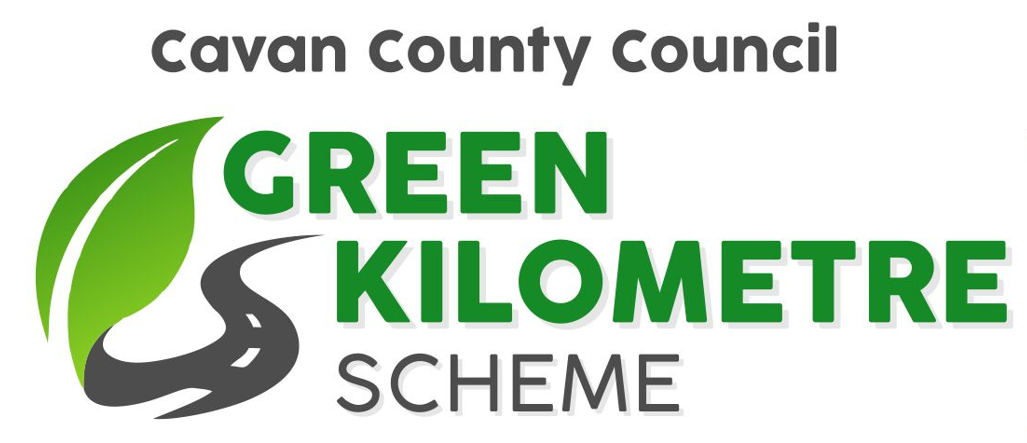 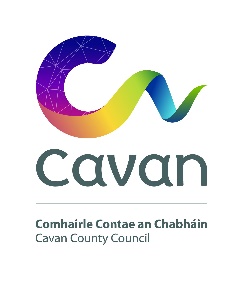 Participation FormName of Individual/Group:	______________________________________________Contact Name:			______________________________________________Address:				__________________________________________________________________________________________________________________________________________Contact Tel. No.:			______________________________________Contact Email: 			______________________________________Eircode:				______________________________________Area where Green Kilometre is located (please use sketch map overleaf and include as much information as possible)________________________________________________________________________________________________________________________________________________________________________________________________________________________Works planned: (please tick where applicable)Sketch map of Green Kilometre Area (must be completed)Please identify townlands, landmarks, road numbers, Eircodes, etc. to assist our Community Wardens in locating this road (map can be sketched and a scanned/photographed copy can be emailed in addition to this application form to waste@cavancoco.ie)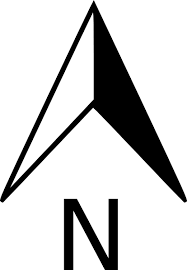 Litter picking kitsDo you require a litter picking kit?	Yes		No	If “yes”, please indicate the size of kit required: kit for me		kit for group		no. of people in groupTrees (provided as bare root saplings)Would you like to receive native tree saplings to plant on the kilometre you have adopted as part of the next National Tree Week (March/April each year)?		Yes			No		(Species are typically Alder, Common Birch, Oak, Silver Birch, Scots Pine, however species may vary depending on availability).  A limited number of saplings will be available and will be provided on a first come, first served basis.Litter Picking where speed limit does not exceed 50km/hPlanting of Native Hedging/TreesReporting of Illegal DumpingPlanting of Native ShrubsRecord local biodiversity and submit to the National Biodiversity Data Centre https://records.biodiversityireland.ie/start-recording